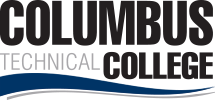 Position AnnouncementAssociate Degree Nursing Instructor-AdjunctColumbus Technical College is seeking an individual to serve as an adjunct Instructor in our Associate Degree of Nursing Department. This individual will be responsible for classroom, laboratory and/or clinical instruction.   This individual will also be responsible for preparation of lesson plans for classroom, lab and the clinical setting. In addition, the individual will be required to attend intradepartmental nursing meetings as necessary, evaluate student progress in attaining goals and objectives; attend staff development training, workshops, seminars, and conferences, and ensure all safety and security requirements are met in trainings. This position is part-time/non-exempt. Responsibilities:Instruct students in the Associate Degree of  Nursing programFollow state standards in developing program and course outlines, goals and objectivesEvaluate students’ progress in attaining goals and objectivesRequest and maintain supplies and equipmentDevelop teaching methods and maintain management procedures and documentationMeet with students, staff members and other educators to discuss students’ instructional programs and other issues impacting the progress of the studentsEnsure safety and security requirements are met in the training areasRespond in a timely manner to administrative requestsAssist with recruitment, retention, and job placement effortsMaintain program certification requirements, as appropriateStrong time management and organization skillsEffective written and oral communicationKeen observation, supervision and evaluation skillsGeneral Computer knowledge (Microsoft Word, Excel)Involvement in professional activities/organizationsAttend departmental and college meetingsOther job related duties as assignedMinimum QualificationsBachelor degree in Nursing from an accredited college or universityThree years of work experience in nursing within the last seven (7) yearsCurrent Georgia RN LicenseBLS certificationPreferred QualificationsMaster degree from an accredited college or universityTeaching experience in nursing at a college or universitySalary/BenefitsSalary is commensurate with education and experience.Application DeadlineThis position is available until filled. Applicants must submit a Columbus Technical College employment application online at www.columbustech.edu CTC Employment, and upload a cover letter,  resume, and copy of official transcript(s) at time of application (Incomplete submissions will not be considered).Background check is required.Employment PolicyThe Technical College System of Georgia and its constituent Technical Colleges do not discriminate on the basis of race, color, creed, national or ethnic origin, gender, religion, disability, age, political affiliation or belief, genetic information, disabled veteran, veteran of the Vietnam Era, spouse of military member or citizenship status (except in those special circumstances permitted or mandated by law). This nondiscrimination policy encompasses the operation of all technical college-administered programs, programs financed by the federal government including any Workforce Investment Act of 1998 (WIA) Title I financed programs, educational programs and activities, including admissions, scholarships and loans, student life, and athletics. It also encompasses the recruitment and employment of personnel and contracting for goods and services. The Technical College System of Georgia and its colleges shall promote the realization of equal opportunity through a positive continuing program of specific practices. The following person has been designated to handle inquiries regarding the nondiscrimination policies for Columbus Technical College: Patricia Hood, Executive Director of Human Resources and Title IX and Section 504 Coordinator, 928 Manchester Expressway, Columbus, GA 31904 or 706-649-1883.